Муниципальное общеобразовательное учреждение 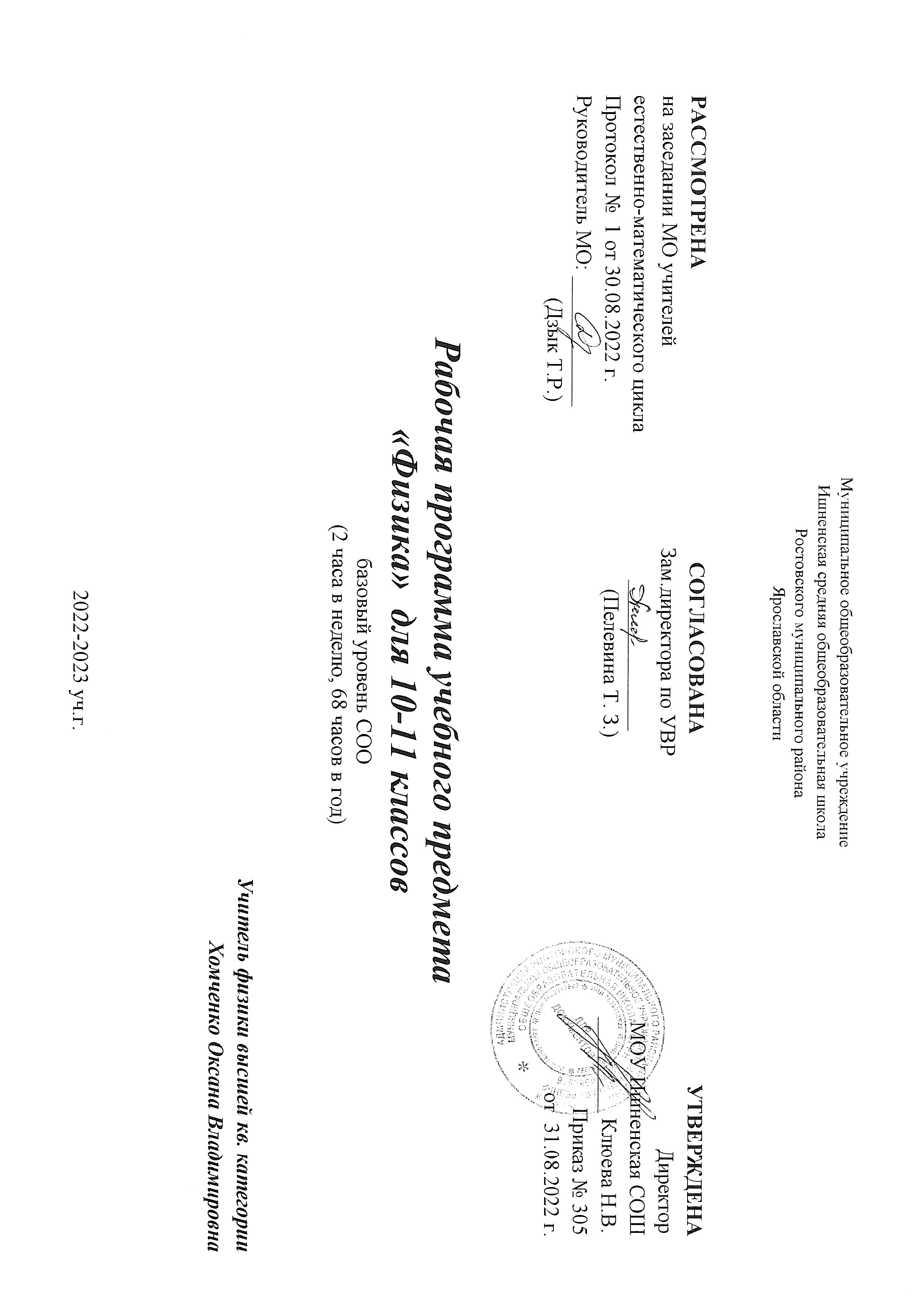 Ишненская средняя общеобразовательная школаРостовского муниципального районаЯрославской области            РАССМОТРЕНА                                                  СОГЛАСОВАНА                                                              УТВЕРЖДЕНА            на заседании МО учителей                                  Зам.директора по УВР                                                                     Директор             естественно-математического цикла                      ______________                                                   МОУ Ишненская СОШ            Протокол № 1 от 30.08.2022 г.                                 (Пелевина Т. З.)                                                   _________ Клюева Н.В.       Руководитель МО: ____________                                                                                                                    Приказ № 305                                              (Дзык Т.Р.)                                                                                                                      от  31.08.2022 г.         	Рабочая программа учебного предмета«Физика»  для 10-11 классовбазовый уровень СОО(2 часа в неделю, 68 часов в год)	Учителя физики высшей кв. категорииХомченко Оксаны Владимировны2022-2023 уч.г.Пояснительная запискаСтатус программы       Рабочая программа по физике для 10-11 классов средней школы составлена на основе следующих нормативных документов:Закон «Об образовании в Российской Федерации» от 29.12.2012 г. № 273-ФЗ (ред. от 02.07.2021).ФГОС СОО (утвержден приказом Министерства образования и науки Российской Федерации от 17.12.2010 № 1897, изм. от: 29 декабря 2014 г., 31 декабря 2015 г.; 11 декабря 2020 г);Концепция преподавания предмета Физика (распоряжением Министерства просвещения. Российской Федерации протокол от 3 декабря 2019 г. № ПК-4вн);Примерные программы по учебным предметам «Физика», «Астрономия» для образовательных организаций, реализующих программы среднего общего образования (одобрена решением федерального учебно-методического объединения по общему образованию. Протокол от 31 января 2018 года № 2/18);Авторская программа среднего общего образования (автор В.А.Касьянов «Физика. 10-11 классы. Рабочие программы. Базовый уровень.ФГОС», - М.: Просвещение/Дрофа, 2017);ООП СОО МОУ Ишненская СОШ (утв. приказом директора № 15а о/д от 15.01.21 г);Учебный план МОУ Ишненская СОШ на 2022-2023 учебный год (Приказ № 307 от 31.08.2022 г.);Календарный учебный график МОУ Ишненская СОШ на 2022-2023 учебный год (Приказ № 308 от 31.08.2022 г.);Положение о рабочей программе по ФГО СОО (утв. приказом директора № 243 от 27.08.21 г);Методическое письмо ГОАУ ИРО «О преподавании учебных предметов «Физика», «Астрономия» в образовательных организациях Ярославской области в 2022/2023 уч. г.».   Школьный курс физики — системообразующий для естественно-научных предметов, поскольку физические законы, лежащие в основе мироздания, являются основой содержания курсов химии, биологии, географии и астрономии. Физика вооружает школьников научным методом познания, позволяющим получать объективные знания об окружающем мире. Для решения задач формирования естественно-научной картины мира, умения объяснять объекты и процессы окружающей действительности, используя для этого физические знания, особое внимание в процессе изучения физики уделено знакомству с методом научного познания, постановке  проблем, требующих от учащихся самостоятельной деятельности по их разрешению.Особенностями изложения содержания курса являются:• единство и взаимосвязь всех разделов как результат последовательной детализации при изучении структуры вещества (от макро-  до микромасштабов). В главе «Элементы астрофизики. Эволюция Вселенной» рассматривается обратная последовательность — от меньших масштабов к большим, что обеспечивает внутреннее единство курса;• отсутствие деления физики на классическую и современную (10 класс: специальная теория относительности рассматривается вслед за механикой Ньютона как ее обобщение на случай движения тел со скоростями, сравнимыми со скоростью света; 11 класс: квантовая теория определяет спектры излучения и поглощения высоких частот, исследует микромир);• доказательность изложения материала, базирующаяся на простых математических методах и качественных оценках (позволяющих получить, например, в 10 классе выражение для силы трения покоя и для амплитуды вынужденных колебаний маятника; в 11 классе оценить размер ядра, энергию связи электрона в атоме и нуклонов в ядре, критическую массу урана, величины зарядов кварков, число звезд в Галактике, примерный возраст Вселенной, температуру и примерное время свечения Солнца, время возникновения реликтового излучения, плотность нейтронной звезды, число высокоразвитых цивилизаций во Вселенной);• максимальное использование корректных физических моделей и аналогий (модели: 10 класс — модели кристалла, электризации трением; 11 класс — сверхпроводимости, космологическая модель Фридмана. Аналогии: 10 класс — движения частиц в однородном гравитационном и электростатическом полях; 11 класс — распространения механических и электромагнитных волн);• обсуждение границ применимости всех изучаемых закономерностей (10 класс: законы Ньютона, Гука, Кулона, сложения скоростей; 11 класс: закон Ома, классическая теория электромагнитного излучения) и используемых моделей (материальная точка, идеальный газ и т. д.);• использование и возможная интерпретация современных научных данных (11 класс: анизотропия реликтового излучения связывается с образованием астрономических структур (подобные исследования Джона Мазера и Джорджа Смута были удостоены Нобелевской премии по физике за 2006 г.), на шести рисунках приведены в разных масштабах 3D-картинки Вселенной, полученные за последние годы с помощью космических телескопов);• рассмотрение принципа действия современных технических устройств (10 класс: светокопировальной машины, электростатического фильтра для очистки воздуха от пыли, клавиатуры компьютера; 11 класс: детектора металлических предметов, поезда на магнитной подушке, световода), прикладное использование физических явлений (10 класс: явление электризации трением в дактилоскопии; 11 класс: электрического разряда в плазменном дисплее);• общекультурный аспект физического знания, реализация идеи межпредметных связей (10 класс: симметрия в природе и живописи, упругие деформации в биологических тканях, физиологическое воздействие перегрузок на организм, существование электрического поля у рыб; 11 класс: физические принципы зрения, объяснение причин возникновения радиационных поясов Земли, выяснение вклада различных источников ионизирующего излучения в естественный радиационный фон, использование явления радиоактивного распада в изотопной хронологии, формулировка необходимых условий возникновения органической жизни на планете).Цели изучения физики в средней (полной) школе следующие:• формирование у обучающихся умения видеть и понимать ценность образования, значимость физического знания для каждого человека, независимо от его профессиональной деятельности; умений различать факты и оценки, сравнивать оценочные выводы, видеть их связь с критериями оценок, формулировать и обосновывать собственную позицию;• формирование у обучающихся целостного представления о мире и роли физики в создании современной естественно-научной картины мира; умения объяснять поведение объектов и процессы окружающей действительности — природной, социальной, культурной, технической среды, используя для этого физические знания;• приобретение обучающимися опыта разнообразной деятельности, опыта познания и самопознания; ключевых навыков (ключевых компетентностей), имеющих универсальное значение для различных видов деятельности, — навыков решения проблем, принятия решений, поиска, анализа и обработки информации, коммуникативных навыков, навыков измерений, сотрудничества, эффективного и безопасного использования различных технических устройств;• овладение системой научных знаний о физических свойствах окружающего мира, об основных физических законах и о способах их использования в практической жизни.Общая характеристика учебного предметаВ системе естественно-научного образования физика как учебный предмет занимает важное место в формировании научного мировоззрения и ознакомления обучающихся с методами научного познания окружающего мира, а также с физическими основами современного производства и бытового технического окружения человека; в формировании собственной позиции по отношению к физической информации, полученной из разных источников. Успешность изучения предмета связана с овладением основами учебно-исследовательской деятельности, применением полученных знаний при решении практических и теоретических задач.Всоответствии с ФГОС СОО образования физика может изучаться на базовом и углубленном уровнях. Изучение физики на базовом уровне ориентировано на обеспечение общеобразовательной и общекультурной подготовки выпускников. Содержание базового курса позволяет использовать знания о физических объектах и процессах для обеспечения безопасности при обращении с приборами и техническими устройствами; для сохранения здоровья и соблюдения норм экологического поведения в окружающей среде; для принятия решений в повседневной жизни.      Федеральный государственный образовательный стандарт среднего общего образования для образовательных учреждений Российской Федерации отводит 140 ч для обязательного изучения физики на базовом уровне ступени среднего общего образования (70 часов в 10 классе и 70 часов в 11 классе из расчёта 2 ч в неделю). Согласно школьного учебного плана рабочая программа скорректирована на 2022-2023 учебный год продолжительностью 34 учебных недели в 10 классе (68 часов за год) и 34 учебных недели в 11 классе (68 часов за учебный год с учетом  времени на прохождение ГИА).Реализация программы обеспечивается учебниками и документами:Физика. Базовый уровень. 10 класс: учебник / В.А. Касьянов. – 8-е изд. –  М.: Дрофа, 2019.Физика. Базовый уровень. 11 класс: учебник / В.А. Касьянов. – 8-е изд. –  М.: Дрофа, 2020.Рымкевич П.А. Сборник для решения задач для 10-11 классов. – М.: Просвещение, 2010.Физика. Базовый уровень. 10—11 классы : рабочая программа к линии УМК В. А. Касьянова : учебно-методическое пособие / В. А. Касьянов, И. Г. Власова. — М.: Дрофа, 2017. — 53, [2] с.И.Г.Власова, В.А.Касьянов. Методическое пособие  к учебнику В.А.Касьянова, Физика. 10-11классы.Базовый уровень. –  М: Дрофа, 2019.Примерная программа среднего (полного) общего образования по физикеСтепанова. Г.Н. Сборник задач по физике: для 9-11 классов. – М.: Просвещение, 1996.Енохович А.С. Справочник по физике. – М.: Просвещение, 1978.Планируемые результаты обучения к концу освоения программы по физике среднего общего образованияЛичностные результаты:• в сфере отношений обучающихся к себе, к своему здоровью, к познанию себя — ориентация на достижение личногосчастья, реализацию позитивных жизненных перспектив,инициативность, креативность, готовность и способность к личностному самоопределению, способность ставить цели и строить жизненные планы; готовность и способность обеспечить себе и своим близким достойную жизнь в процессе самостоятельной, творческой и ответственной деятельности, котстаиванию личного достоинства, собственного мнения, вырабатывать собственную позицию по отношению к общественно-политическим событиям прошлого и настоящего на основе осознания и осмысления истории, духовных ценностей и достижений нашей страны, к саморазвитию и самовоспитанию в соответствии с общечеловеческими ценностями и идеалами гражданского общества; принятие и реализацию ценностей здорового и безопасного образа жизни, бережное, ответственное и компетентное отношение к собственномуфизическому и психологическому здоровью;• в сфере отношений обучающихся к России как к Родине (Отечеству) — российская идентичность, способность косознанию российской идентичности в поликультурном социуме, чувство причастности к историко-культурной общно сти российского народа и судьбе России, патриотизм, готовность к служению Отечеству, его защите; уважение к своемународу, чувство ответственности перед Родиной, гордости засвой край, свою Родину, прошлое и настоящее многонационального народа России, уважение государственных символов (герб, флаг, гимн); формирование уважения к русскому языку как государственному языку Российской Федерации, являющемуся основой российской идентичности и главным фактором национального самоопределения; воспитание уважения к культуре, языкам, традициям и обычаям народов, проживающих в Российской Федерации;• в сфере отношений обучающихся к закону, государству и к гражданскому обществу — гражданственность,гражданская позиция активного и ответственного членароссийского общества, осознающего свои конституционныеправа и обязанности, уважающего закон и правопорядок, осознанно принимающего традиционные национальные и общечеловеческие гуманистические и демократические ценности, готового к участию в общественной жизни; признание неотчуждаемости основных прав и свобод человека, которые принадлежат каждому от рождения, готовность к осуществлению собственных прав и свобод без нарушения прав и свобод других лиц, готовность отстаивать собственные права и свободы человека и гражданина согласно общепризнанным принципам и нормам международного права и в соответствии с Конституцией Российской Федерации, правовая и политическая грамотность; мировоззрение, соответствующее современному уровню развития науки и общественной практики, основанное на диалоге культур, а также различных форм общественного сознания, осознание своего места в поликультурном мире; интериоризация ценностей демократии и социальной солидарности, готовность к договорному регулированию отношений в группе или социальной организации; готовность обучающихся к конструктивному участию в принятии решений, затрагивающих права и интересы, в том числе в различных формах общественной самоорганизации, самоуправления, общественно значимой деятельности; приверженность идеям интернационализма, дружбы, равенства, взаимопомощи народов; воспитание уважительного отношения к национальному достоинству людей, их чувствам, религиозным убеждениям; готовность обучающихся противостоять идеологии экстремизма, национализма, ксенофобии, коррупции, дискриминации по социальным, религиозным, расовым, национальным признакам и другим негативным социальным явлениям;• в сфере отношений обучающихся с окружающими людьми — нравственное сознание и поведение на основеусвоения общечеловеческих ценностей, толерантного сознания и поведения в поликультурном мире, готовности и способности вести диалог с другими людьми, достигать в нем взаимопонимания, находить общие цели и сотрудничать для их достижения; принятие гуманистических ценностей, осознанное, уважительное и доброжелательное отношение к другому человеку, его мнению, мировоззрению; способность ксопереживанию и формированию позитивного отношения к людям, в том числе к лицам с ограниченными возможностями здоровья и инвалидам; бережное, ответственное и компетентное отношение к физическому и психологическомуздоровью других людей, умение оказывать первую помощь; формирование выраженной в поведении нравственной позиции, в том числе способности к сознательному выбору добра, нравственного сознания и поведения на основе усвоения общечеловеческих ценностей и нравственных чувств (чести, долга, справедливости, милосердия и дружелюбия); компетенций сотрудничества со сверстниками, детьми младшего возраста, взрослыми в образовательной, общественно полезной, учебно-исследовательской, проектной и других видахдеятельности;• в сфере отношений обучающихся к окружающему миру, к живой природе, художественной культуре — мировоззрение, соответствующее современному уровню развития науки, значимость науки, готовность к научно-техническомутворчеству, владение достоверной информацией о передовых достижениях и открытиях мировой и отечественной науки, заинтересованность в научных знаниях об устройстве мира и общества; готовность и способность к образованию, в том числе самообразованию, на протяжении всей жизни; сознательное отношение к непрерывному образованию как условию успешной профессиональной и общественной деятельности; экологическая культура, бережное отношение к родной земле, природным богатствам России и мира, понимание влияния социально-экономических процессов на состояние природной и социальной среды, ответственности за состояние природных ресурсов, умений и навыков разумного природопользования, нетерпимого отношения к действиям, приносящим вред экологии; приобретение опыта экологонаправленной деятельности; эстетическое отношение к миру, готовность к эстетическому обустройству собственного быта;• в сфере отношений обучающихся к труду, в сфере социально-экономических отношений — уважение всех формсобственности, готовность к защите своей собственности;осознанный выбор будущей профессии как путь и способ реализации собственных жизненных планов; готовность обучающихся к трудовой профессиональной деятельности как квозможности участия в решении личных, общественных, государственных, общенациональных проблем; потребностьтрудиться, уважение к труду и людям труда, трудовым достижениям, добросовестное, ответственное и творческое отношение к разным видам трудовой деятельности, готовность к самообслуживанию, включая обучение и выполнение домашних обязанностей.Метапредметные результаты:Регулятивные универсальные учебные действияВыпускник научится:• самостоятельно определять цели, ставить и формулировать собственные задачи в образовательной деятельности и жизненных ситуациях;• оценивать ресурсы, в том числе время и другие нематериальные ресурсы, необходимые для достижения поставленной ранее цели;• сопоставлять имеющиеся возможности и необходимые для достижения цели ресурсы;• организовывать эффективный поиск ресурсов, необходимых для достижения поставленной цели;• определять несколько путей достижения поставленной цели;• выбирать оптимальный путь достижения цели с учетом эффективности расходования ресурсов и основываясь на соображениях этики и морали;• задавать параметры и критерии, по которым можно определить, что цель достигнута;• сопоставлять полученный результат деятельности с поставленной заранее целью;• оценивать последствия достижения поставленной цели в учебной деятельности, собственной жизни и жизни окружающих людей.Познавательные универсальные учебные действияВыпускник научится:• критически оценивать и интерпретировать информацию с разных позиций;• распознавать и фиксировать противоречия в информационных источниках;• использовать различные модельно-схематические средства для представления выявленных в информационных источниках противоречий;• осуществлять развернутый информационный поиск и ставить на его основе новые (учебные и познавательные) задачи;• искать и находить обобщенные способы решения задач;• приводить критические аргументы как в отношении собственного суждения, так и в отношении действий и суждений другого;• анализировать и преобразовывать проблемно-противоречивые ситуации;• выходить за рамки учебного предмета и осуществлять целенаправленный поиск возможности широкого переноса средств и способов действия;• выстраивать индивидуальную образовательную траекторию, учитывая ограничения со стороны других участников и ресурсные ограничения;• менять и удерживать разные позиции в познавательной деятельности (быть учеником и учителем; формулировать образовательный запрос и выполнять консультативные функции самостоятельно; ставить проблему и работать над еерешением; управлять совместной познавательной деятельностью и подчиняться).Коммуникативные универсальные учебные действияВыпускник научится:• осуществлять деловую коммуникацию как со сверстниками, так и со взрослыми (как внутри образовательной организации, так и за ее пределами);• при осуществлении групповой работы быть как руководителем, так и членом проектной команды в разных ролях (генератором идей, критиком, исполнителем, презентующим и т. д.);• развернуто, логично и точно излагать свою точку зрения с использованием адекватных (устных и письменных) языковых средств;• распознавать конфликтогенные ситуации и предотвращать конфликты до их активной фазы;• координировать и выполнять работу в условиях виртуального взаимодействия (или сочетания реального и виртуального);• согласовывать позиции членов команды в процессе работы над общим продуктом/решением;• представлять публично результаты индивидуальной и групповой деятельности, как перед знакомой, так и перед незнакомой аудиторией;• подбирать партнеров для деловой коммуникации, исходя из соображений результативности взаимодействия, а не личных симпатий;• воспринимать критические замечания как ресурс собственного развития;• точно и емко формулировать как критические, так и одобрительные замечания в адрес других людей в рамках деловой и образовательной коммуникации, избегая при этом личностных оценочных суждений.Предметные результаты:Выпускник на базовом уровне научится:• демонстрировать на примерах роль и место физики в формировании современной научной картины мира, в развитии современной техники и технологий, в практической деятельности людей;• демонстрировать на примерах взаимосвязь между физикой и другими естественными науками;• устанавливать взаимосвязь естественно-научных явлений и применять основные физические модели для их описания и объяснения;• использовать информацию физического содержания при решении учебных, практических, проектных и исследовательских задач, интегрируя информацию из различных источников и критически ее оценивая;• различать и уметь использовать в учебно-исследовательской деятельности методы научного познания (наблюдение, описание, измерение, эксперимент, выдвижение гипотезы, моделирование и т. д.) и формы научного познания(факты, законы, теории), демонстрируя на примерах их роль и место в научном познании;• проводить прямые и косвенные изменения физических величин, выбирая измерительные приборы с учетом необходимой точности измерений, планировать ход измерений, получать значение измеряемой величины, и оценивать относи тельную погрешность по заданным формулам;• проводить исследования зависимостей между физическими величинами: проводить измерения и определять на основе исследования значение параметров, характеризующих данную зависимость между величинами, и делать вывод с учетом погрешности измерений;• использовать для описания характера протекания физических процессов физические величины и демонстрировать взаимосвязь между ними;• использовать для описания характера протекания физических процессов физические законы с учетом границ их применимости;• решать качественные задачи (в том числе и межпредметного характера): используя модели, физические величины и законы, выстраивать логически верную цепочку объяснения (доказательства) предложенного в задаче процесса (явления); • решать расчетные задачи с явно заданной физической моделью: на основе анализа условия задачи выделять физическую модель, находить физические величины и законы, необходимые и достаточные для ее решения, проводить расчеты и проверять полученный результат;• учитывать границы применения изученных физических моделей при решении физических и межпредметных задач;• использовать информацию и применять знания о принципах работы и основных характеристиках изученных машин, приборов и других технических устройств для решения практических, учебно-исследовательских и проектных задач;• использовать знания о физических объектах и процессах в повседневной жизни для обеспечения безопасности при обращении с приборами и техническими устройствами, для сохранения здоровья и соблюдения норм экологического поведения в окружающей среде, для принятия решений в повседневной жизни.Использование цифровых образовательных ресурсов (ЦОР)	В связи с реализацией в рамках приоритетного национального проекта «Образование» региональных проектов «Цифровая образовательная среда» и «Современная школа» в календарно-тематическое планирование включена  графа  «Цифровые образовательные ресурсы» (ЦОР), которые используются при реализации программы с целью обогащения образовательного процесса, повышения учебной мотивации детей.Реализация воспитания в ходе обучения физике.Огромная роль в воспитании и формировании человека принадлежит  ФИЗИКЕ  науке об окружающем мире. Чтобы найти пути решения проблем, нужно хорошо представлять, как устроен наш мир, знать основные фундаментальные физические законы, уметь их анализировать,интерпретировать, применять, уметь прогнозировать развитие ситуации и находить пути решения. В ходе урока физики можно выделить следующие воспитательные аспекты: нравственный, патриотический, эстетический, личностный, здоровье сберегающий, экологический.Нравственное воспитание на уроке физики способствует формированию сознания связи с обществом, осознанию практической значимости того или иного открытия, осознанию значимости этого открытия на пути цивилизации человеческого общества, воспитанию уважения к ученым и их труду, формированию устойчивых нравственных чувств, высокой культуры поведения как одной из главных проявлений уважения человека к людям. Патриотическое воспитание всегда являлось одной из важнейших задач образовательного процесса. Под патриотическим воспитанием понимается постепенное формирование у учащихся любви к своей Родине, уважения к её достижениям и истории. Прошлое народа, страны изучает наука история. Однако поговорить со школьниками о некоторых страницах истории нашей Родины можно и на уроках физики. Урок физики - не просто урок, на котором нужно учить законы природы, формулы, физические величины, решать задачи. Урок физики – урок, на котором пробуждается чувство уважения к своей стране, своему народу через уважение к российским и советским ученым, их открытиям, возникает чувство сопричастности к истории и традициям своей страны. Эстетическое воспитание - это формирование определенного эстетического отношения человека к действительности. Физика – наука о природе.Во время процесса обучения, происходит формирование личности ученика, его мировоззрения, воспитание его личностных качеств. Так, например, при выполнении лабораторной работы во время групповой работы воспитывается чувство ответственности за выполнение задания, учащиеся привыкают помогать друг другу, что способствует развитию чувства коллективизма. Очень полезной формой работы может быть составление ментальных карт, что способствует развитию умения логично строить свои знания, обобщать и систематизировать изученный материал раздела физики. При решении спорных моментов обучающиеся учатся слушать друг друга и выражать свою точку зрения, воспитывается умение уважительно относиться к оппонентам. С точки зрения личностного воспитания в ходе уроков формируются такие качества как настойчивость, трудолюбие, целеустремленность, любознательность, активность, а так же усваиваются общепринятые нормы поведения – вежливость, выдержанность, дисциплина и такт.Воспитательный аспект здоровьесбережения направлен научить организации жизни детей в условиях государственного учреждения средством соблюдения режимных моментов, воспитывать стремление заботиться о своем здоровье, научить вести себя в экстремальных ситуациях, оказывать помощь пострадавшим. На уроках физики появляется необходимость соблюдения правил техники безопасности и при выполнении лабораторных работ, и при проведении демонстрационных экспериментов. При изучении электрических явлений отмечаем на уроках физики характеристики электрического тока безопасные для человека и значения, представляющие опасность здоровью и жизни человека. Такой подход способствует и охране здоровья, и укреплению здоровья, и воспитанию культуры здорового образа жизни учеников.Экологическое воспитание учить любить окружающую нас природу, видеть красоту и неповторимость родного края; разъяснять необходимость соблюдения правил пребывания на природе и ответственности за их несоблюдение.Философская формула урока физики – восхождение от конкретных фактов к явлениям, от явлений  к жизненным закономерностям.  Школьный курс физики — системообразующий для естественнонаучных учебных предметов,поскольку физические законы лежат в основе содержания курсов химии, биологии, географии и астрономии. Обосновать научное, философское и методологическое значение учебного материала и показать его важность; раскрыть ценностные аспекты физики как науки,проанализировать ценности самой жизни и проблемы самореализации личности человека на примерах творчества выдающихся учёных-физиков– это основные направления  воспитательной деятельности учителя физики по приобщению учащихся к ценностям научного познания.  В педагогической деятельности воспитательный потенциал физики реализуется через исторический  подход, который позволяет раскрыть  содержание физики, как составной части Мировой общечеловеческой культуры, а так же показать учащимся общие закономерности и принципы научного познания. Обращение к истории физики – важнейший путь реализации воспитательного потенциала уроков физики,  раскрытия человеческого смысла науки о Природе, так как историзм формирует научное мировоззрение, развивает интерес к науке, способствует повышению качества знаний, помогает нравственно  воспитывать учащихся, совершенствует методику преподавания физики. ТЕМАТИЧЕСКОЕ  ПЛАНИРОВАНИЕ УЧЕБНОГО ПРЕДМЕТА ФИЗИКА-10ТЕМАТИЧЕСКОЕ  ПЛАНИРОВАНИЕ УЧЕБНОГО ПРЕДМЕТА ФИЗИКА-10,в том числе с учетом рабочей программы воспитанияс указанием количества часов, отводимых на освоение каждой темы.ПОУРОЧНОЕ планированиеУЧЕБНОГО ПРЕДМЕТА ФИЗИКА – 10ТЕМАТИЧЕСКОЕ  ПЛАНИРОВАНИЕ УЧЕБНОГО ПРЕДМЕТА ФИЗИКА-11ТЕМАТИЧЕСКОЕ  ПЛАНИРОВАНИЕ УЧЕБНОГО ПРЕДМЕТА ФИЗИКА-11,в том числе с учетом рабочей программы воспитанияс указанием количества часов, отводимых на освоение каждой темы.Поурочное планированиеУЧЕБНОГО ПРЕДМЕТА ФИЗИКА – 11В результате изучения учебного предмета «Физика» на уровне среднего общего образования:Выпускник на базовом уровне научится:демонстрировать на примерах роль и место физики в формировании современной научной картины мира, в развитии современной техники и технологий, в практической деятельности людей;демонстрировать на примерах взаимосвязь между физикой и другими естественными науками;устанавливать взаимосвязь естественно-научных явлений и применять основные физические модели для их описания и объяснения;использовать информацию физического содержания при решении учебных, практических, проектных и исследовательских задач, интегрируя информацию из различных источников и критически ее оценивая;различать и уметь использовать в учебно-исследовательской деятельности методы научного познания (наблюдение, описание, измерение, эксперимент, выдвижение гипотезы, моделирование и др.) и формы научного познания (факты, законы, теории), демонстрируя на примерах их роль и место в научном познании;проводить прямые и косвенные изменения физических величин, выбирая измерительные приборы с учетом необходимой точности измерений, планировать ход измерений, получать значение измеряемой величины и оценивать относительную погрешность по заданным формулам;проводить исследования зависимостей между физическими величинами: проводить измерения и определять на основе исследования значение параметров, характеризующих данную зависимость между величинами, и делать вывод с учетом погрешности измерений;использовать для описания характера протекания физических процессов физические величины и демонстрировать взаимосвязь между ними;использовать для описания характера протекания физических процессов физические законы с учетом границ их применимости;решать качественные задачи (в том числе и межпредметного характера): используя модели, физические величины и законы, выстраивать логически верную цепочку объяснения (доказательства) предложенного в задаче процесса (явления);решать расчетные задачи с явно заданной физической моделью: на основе анализа условия задачи выделять физическую модель, находить физические величины и законы, необходимые и достаточные для ее решения, проводить расчеты и проверять полученный результат;учитывать границы применения изученных физических моделей при решении физических и межпредметных задач;использовать информацию и применять знания о принципах работы и основных характеристикахизученных машин, приборов и других технических устройств для решения практических, учебно-исследовательских и проектных задач;использовать знания о физических объектах и процессах в повседневной жизни для обеспечения безопасности при обращении с приборами и техническими устройствами, для сохранения здоровья и соблюдения норм экологического поведения в окружающей среде, для принятия решений в повседневной жизни.Выпускник на базовом уровне получит возможность научиться:понимать и объяснять целостность физической теории, различать границы ее применимости и место в ряду других физических теорий;владеть приемами построения теоретических доказательств, а также прогнозирования особенностей протекания физических явлений и процессов на основе полученных теоретических выводов и доказательств;характеризовать системную связь между основополагающими научными понятиями: пространство, время, материя (вещество, поле), движение, сила, энергия;выдвигать гипотезы на основе знания основополагающих физических закономерностей и законов;самостоятельно планировать и проводить физические эксперименты;характеризовать глобальные проблемы, стоящие перед человечеством: энергетические, сырьевые, экологические, – и роль физики в решении этих проблем;решать практико-ориентированные качественные и расчетные физические задачи с выбором физической модели, используя несколько физических законов или формул, связывающих известные физические величины, в контексте межпредметных связей;объяснять принципы работы и характеристики изученных машин, приборов и технических устройств;объяснять условия применения физических моделей при решении физических задач, находить адекватную предложенной задаче физическую модель, разрешать проблему как на основе имеющихся знаний, так и при помощи методов оценки.№Основное содержание темыВсего часовИз нихИз них№Основное содержание темыВсего часовЛабораторные работы и опыты(тема)Контрольные и диагностические работы(тема)ВВЕДЕНИЕ (2 часа)ВВЕДЕНИЕ (2 часа)ВВЕДЕНИЕ (2 часа)ВВЕДЕНИЕ (2 часа)ВВЕДЕНИЕ (2 часа)Физика в познании вещества, поля, пространства и времени (2 часа)Физика в познании вещества, поля, пространства и времени (2 часа)Физика в познании вещества, поля, пространства и времени (2 часа)Физика в познании вещества, поля, пространства и времени (2 часа)Физика в познании вещества, поля, пространства и времени (2 часа)1Возникновение физики как науки. Базовые физические величины в механике. Кратные и дольныеединицы. Диапазон восприятия органов чувств.Органы чувств и процесс познания. Физика и культура. Особенности научного эксперимента. Фундаментальные физические теории. Физическая модель. Пределы применимости физической теории.Атомистическая гипотеза. Модели в микромире.Элементарная частица. Виды взаимодействий. Характеристики взаимодействий. Радиус действиявзаимодействий.Тема проекта: фотоальбом «Идея атомизма: прошлое,настоящее, будущее»2МЕХАНИКА (34 часа)МЕХАНИКА (34 часа)МЕХАНИКА (34 часа)МЕХАНИКА (34 часа)МЕХАНИКА (34 часа)2Кинематика материальной точки (9 часов)Кинематика материальной точки (9 часов)Кинематика материальной точки (9 часов)Кинематика материальной точки (9 часов)2Границы применимости классической механики. Важнейшие кинематические характеристики – перемещение, скорость, ускорение. Основные модели тел и движений. Описание механического движения. Материальная точка. Тело отсчета. Траектория. Система отсчета. Закон движения тела в координатной и векторнойформе. Перемещение. Сложение перемещений.Путь. Различие пути и перемещения. Средняя путевая скорость. Мгновенная скорость. Относительнаяскорость.Равномерное прямолинейное движение. Графикскорости. Графический способ нахождения перемещения при равномерном прямолинейном движении. Закон равномерного прямолинейного движения. График равномерного прямолинейного движения.Мгновенное ускорение. Равноускоренное прямолинейное движение. Графический способ нахожденияперемещения при равноускоренном прямолинейном движении. Закон равноускоренного прямолинейного движения. Равнозамедленное прямолинейное движение. Зависимость проекции скорости телана ось Х от времени при равнопеременном движении. Закон равнопеременного движения. Падениетел в отсутствие сопротивления воздуха. Ускорениесвободного падения. Падение тел в воздухе.Периодическое движение и его виды. Движениепо окружности с постоянной по модулю скоростью.Способы определения положения частицы в пространстве в произвольный момент времени. Периоди частота вращения. Центростремительное ускорение. Координатный способ описания вращательногодвижения. Гармонические колебания. Частота колебаний.Тема проектаИспользуя средства различных графических редакторов, изобразите траекторию своего движения втечение дня.9ЛР № 1 «Исследование скольжения шайбы по наклонной плоскости».Входной контроль за курс физики 9 класса.КР №1 по теме: «Кинематика материальной точки».3Динамика материальной точки (9 часов)Динамика материальной точки (9 часов)Динамика материальной точки (9 часов)Динамика материальной точки (9 часов)3Принцип инерции. Относительность движения ипокоя. Инерциальные системы отсчета. Преобразования Галилея. Закон сложения скоростей. Принцип относительности Галилея. Первый закон Ньютона. Экспериментальные подтверждения законаинерции. Сила — причина изменения скорости тел,мера взаимодействия тел. Инертность. Масса тела —количественная мера инертности. Движение телапод действием нескольких сил. Принцип суперпозиции сил. Второй закон Ньютона. Силы действия ипротиводействия. Третий закон Ньютона. Примерыдействия и противодействия.Гравитационные и электромагнитные силы. Законвсемирного тяготения. Опыт Кавендиша. Гравитационная постоянная. Сила тяжести. Ускорение свободного падения. Сила упругости — сила электромагнитной природы. Механическая модель кристалла. Сила реакции опоры и сила натяжения. Закон Гука. Вес тела. Сила трения. Виды трения. Коэффициент трения. Использование стандартногоподхода для решения ключевых задач динамики:вес тела в лифте (с обсуждением перегрузок и невесомости), скольжение тела по горизонтальной поверхности.Тема проектаКаким образом меняются состояние, ощущения человека при переходе из инерциальной системы отсчета в неинерциальную? Результат представьте ввиде таблицы «Виды неинерциальных систем отсчета — состояние/ощущения человека»9ЛР № 2«Измерение коэффициента трения скольжения».ЛР №3 «Исследование динамики движения бруска по наклонной плоскости»КР №2 по теме: «Динамика материальной точки».4Законы сохранения (7 ч)Законы сохранения (7 ч)Законы сохранения (7 ч)Законы сохранения (7 ч)4Импульс тела. Импульс силы. Более общая формулировка второго закона Ньютона. Замкнутая система. Импульс системы тел. Закон сохранения импульса. Реактивное движение ракеты. Работа силы.Условия, при которых работа положительна, отрицательна и равна нулю. Работа сил реакции опоры,трения и тяжести, действующих на тело, соскальзывающее с наклонной плоскости. Средняя и мгновенная мощности.Потенциальная сила. Потенциальная энергия тела.Потенциальная энергия тела в гравитационном поле и при упругом взаимодействии*. Принцип минимума потенциальной энергии. Виды равновесия.Кинетическая энергия тела. Теорема о кинетической энергии.Полная механическая энергия системы. Связь между энергией и работой. Консервативная система. Закон сохранения механической энергии. Виды столкновений. Абсолютно неупругий удар. Абсолютноупругий удар*.Темы проектов1. Каким образом уменьшают отдачу при выстрелеиз оружия? Каким образом это отражается на конструкции новых образцов оружия (проведите анализ)?2. Оцените механическую энергию человека7ЛР №4 «Исследование закона сохранения энергии при действии силы упругости и силы тяжести».5Динамика периодического движения (5 ч)Динамика периодического движения (5 ч)Динамика периодического движения (5 ч)Динамика периодического движения (5 ч)5Форма траектории тел, движущихся с малой скоростью. Первая и вторая  космические скорости.Свободные колебания пружинного маятника. Характеристики свободных колебаний: период, амплитуда. График свободных гармонических колебаний. Энергия свободных колебаний. Затухающиеколебания и их график*. Вынужденные колебания*. Резонанс*.5КР №3 по теме: «Законы сохранения».6Статика (1 ч)Статика (1 ч)Статика (1 ч)Статика (1 ч)6Возможные типы движения твердого тела. Абсолютно твердое тело. Поступательное и вращательное движения абсолютно твердого тела. Условиестатического равновесия для поступательного движения. Примеры статического равновесия. Моментсилы. Плечо силы.Условие статического равновесия вращательного движения.17Релятивистская механика (3 ч)Релятивистская механика (3 ч)Релятивистская механика (3 ч)Релятивистская механика (3 ч)7Опыт Майкельсона—Морли. Сущность специальной теории относительности Эйнштейна. Постулаты теории относительности. Критический радиус черной дыры — радиус Шварцшильда. Горизонт событий. Время в разных системах отсчета*. Порядок следования событий*. Одновременность событий*. Релятивистский закон сложения скоростей*. Скорость распространения светового сигнала*. Энергия покоя. Взаимосвязь массы и энергии3МОЛЕКУЛЯРНАЯ ФИЗИКА (17 ч)МОЛЕКУЛЯРНАЯ ФИЗИКА (17 ч)МОЛЕКУЛЯРНАЯ ФИЗИКА (17 ч)МОЛЕКУЛЯРНАЯ ФИЗИКА (17 ч)МОЛЕКУЛЯРНАЯ ФИЗИКА (17 ч)8Молекулярная структура вещества (2 ч)Молекулярная структура вещества (2 ч)Молекулярная структура вещества (2 ч)Молекулярная структура вещества (2 ч)8Строение атома. Зарядовое и массовое числа. Изотопы. Дефект массы. Атомная единица массы. Относительная атомная масса. Количество вещества. Молярная масса. Постоянная Авогадро. Виды агрегатных состояний. Упорядоченная молекулярная структура — твердое тело. Неупорядоченные молекулярные структуры — жидкость, газ, плазма.Тема проекта: Как взвесить молекулу?29Молекулярно-кинетическая теория идеального газа (6 ч)Молекулярно-кинетическая теория идеального газа (6 ч)Молекулярно-кинетическая теория идеального газа (6 ч)Молекулярно-кинетическая теория идеального газа (6 ч)9Идеальный газ. Статистический метод. Статистический интервал. Среднее значение физической величины. Распределение частиц по скоростям*. Опыт Штерна*. Распределение молекул по скоростям*.Температура идеального газа — мера средней кинетической энергии молекул. Термодинамическая (абсолютная) шкала температур. Абсолютный нуль температуры. Шкалы температур. Связь между температурными шкалами. Скорость теплового движения молекул.Давление атмосферного воздуха. Давление идеального газа. Основное уравнение молекулярно-кинетической теории. Закон Дальтона. Концентрация молекул идеального газа при нормальных условиях(постоянная Лошмидта). Уравнение состояния идеального газа. Изотермический процесс. Закон Бойля—Мариотта. Изобарный процесс. Закон Гей-Люссака. Изохорный процесс. Закон Шарля. График каждого изопроцесса.610Термодинамика (5 ч)Термодинамика (5 ч)Термодинамика (5 ч)Термодинамика (5 ч)10Предмет изучения термодинамики. Молекулярно-кинетическая трактовка понятия внутренней энергии тела. Внутренняя энергия идеального газа. Способы изменения внутренней энергии системы.Работа газа при расширении и сжатии. Работа газа при изохорном, изобарном и изотермическом процессах. Геометрический смысл работы (на р—V-диаграмме).Первый закон термодинамики. Применение первого закона термодинамики для изопроцессов. Принцип действия теплового двигателя. Основные элементытеплового двигателя. Замкнутый процесс (цикл).КПД теплового двигателя. Воздействие тепловых двигателей на окружающую среду. Обратимый и необратимый процессы. Второй закон термодинамики и его статистическое истолкование.5ЛР №5«Изучение процесса установления теплового равновесия между горячей и холодной водой при теплообмене».11Механические волны. Акустика (4 ч)Механические волны. Акустика (4 ч)Механические волны. Акустика (4 ч)Механические волны. Акустика (4 ч)11Способы передачи энергии и импульса из одной точки пространства в другую. Механическая волна. Скорость волны. Продольные механические волны.Поперечные механические волны. Гармоническая волна. Длина волны. Поляризация*. Плоскость поляризации*. Линейно-поляризованная механическая волна*.Возникновение и восприятие звуковых волн. Условие распространения звуковых волн. Зависимость высоты звука от частоты колебаний. Инфразвук.Ультразвук. Скорость звука. Зависимость высоты звука от скорости движения источника и приемника. Эффект Доплера. «Красноесмещение» спектральных линий.4КР №4 по теме: «Молекулярная физика и термодинамика».ЭЛЕКТРОСТАТИКА (13 часов)ЭЛЕКТРОСТАТИКА (13 часов)ЭЛЕКТРОСТАТИКА (13 часов)ЭЛЕКТРОСТАТИКА (13 часов)ЭЛЕКТРОСТАТИКА (13 часов)12Силы электромагнитного взаимодействия неподвижных зарядов (7 ч)Силы электромагнитного взаимодействия неподвижных зарядов (7 ч)Силы электромагнитного взаимодействия неподвижных зарядов (7 ч)Силы электромагнитного взаимодействия неподвижных зарядов (7 ч)12Электродинамика и электростатика. Электрическийзаряд. Два вида электрических зарядов. Принципквантования заряда. Кварки. Электризация. Объяснение явления электризации трением. Электрически изолированная система тел. Закон сохраненияэлектрического заряда. Измерение силы взаимодействия зарядов с помощью крутильных весов. ЗаконКулона. Сравнение электростатических и гравитационных сил.Источник электромагнитного поля. Силовая характеристика электростатического поля — напряженность. Принцип суперпозиции электрических полей. Графическое изображение электрического поля. Линии напряженности и их направление.Степень сгущения линий напряженности. Линиинапряженности поля системы зарядов.Свободные и связанные заряды. Проводники, диэлектрики, полупроводники. Виды диэлектриков:полярные и неполярные. Пространственное перераспределение зарядов в диэлектрике под действиемэлектростатического поля. Поляризация диэлектрика. Относительная диэлектрическая проницаемостьсреды. Распределение зарядов в металлическом проводнике. Электростатическая индукция. Электростатическая защита.713Энергия электромагнитного взаимодействия неподвижных зарядов (6 ч)Энергия электромагнитного взаимодействия неподвижных зарядов (6 ч)Энергия электромагнитного взаимодействия неподвижных зарядов (6 ч)Энергия электромагнитного взаимодействия неподвижных зарядов (6 ч)13Потенциальная энергия взаимодействия точечныхзарядов. Потенциал  электростатического поля.Энергетическая характеристика поля — потенциал.Эквипотенциальная поверхность. Работа, совершаемая силами электростатического поля при перемещении заряда. Разность потенциалов. Формула, связывающая напряжение и напряженность.Электрическая емкость. Электроемкость сферы и еехарактеристика. Способ увеличения электроемкостипроводника. Конденсатор. Электроемкость плоскогоконденсатора. Поверхностная плотность заряда. Потенциальная энергия конденсатора. Потенциальнаяэнергия электростатического поля плоского конденсатора. Объемная плотность энергии электростатического поля*.6ЛР №6«Энергия заряженногоконденсатора».КР № 5 по теме: «Электростатика».14ПОВТОРЕНИЕ (2 часа)ПОВТОРЕНИЕ (2 часа)ПОВТОРЕНИЕ (2 часа)ПОВТОРЕНИЕ (2 часа)14Повторение, обобщение и систематизация материала за курс физики 10 класса.2Итоговая контрольная работаВсего6866+1(Вх/контроль)№Тема главы, разделаВсего часовРеализация воспитательного потенциала уроковЦОР№Тема главы, разделаВсего часовРеализация воспитательного потенциала уроковЦОР1Введение2Аналитическая работа с текстом учебника и доп.ресурсов о роли физики в жизни общества, о познании природы с целью развития техники и воспитания всесторонне развитой личности. Развитие у обучающихся точной, рациональной и информативной речи. Ясное, точное, грамотное выражение учащимся своей точки зрения в устных и письменных текстах при ответе на тот или иной вопрос. Понимание преимущества командной и индивидуальной работы, умение самостоятельно составлять план, алгоритм решения задачи.Подбор интересных по содержанию задач и заданий, а также другого учебного материала специальным образом позволяет осуществлять и нравственное, и экономическое, и экологическое   воспитание, и применение знаний в конкретной жизненной ситуации. Информация об экологической обстановке в нашем районе и мире, а также знакомство учащихся с современными методами изучения и охраны природы и научно обоснованными способами уменьшения вредного воздействия хозяйственной деятельности человека на природу способствуют экологическому и здоровьесберегающему воспитанию.Через историю физики (памятные даты, знаменательные исторические события в науке) и биографии ученых, которые внесли свой вклад в развитие науки и техники, происходит формирование научного мировоззрения, патриотическое и интернациональное воспитание учащихся, их профессиональная ориентация.  «ЯКласс» https://www.yaklass.ru/Account/Login«Российская электронная школа», раздел 22https://resh.edu.ru/subject/28/ «Инфоурок»https://iu.ru/video-lessons?predmet=fizika&klass=10_klass2Механика34Аналитическая работа с текстом учебника и доп.ресурсов о роли физики в жизни общества, о познании природы с целью развития техники и воспитания всесторонне развитой личности. Развитие у обучающихся точной, рациональной и информативной речи. Ясное, точное, грамотное выражение учащимся своей точки зрения в устных и письменных текстах при ответе на тот или иной вопрос. Понимание преимущества командной и индивидуальной работы, умение самостоятельно составлять план, алгоритм решения задачи.Подбор интересных по содержанию задач и заданий, а также другого учебного материала специальным образом позволяет осуществлять и нравственное, и экономическое, и экологическое   воспитание, и применение знаний в конкретной жизненной ситуации. Информация об экологической обстановке в нашем районе и мире, а также знакомство учащихся с современными методами изучения и охраны природы и научно обоснованными способами уменьшения вредного воздействия хозяйственной деятельности человека на природу способствуют экологическому и здоровьесберегающему воспитанию.Через историю физики (памятные даты, знаменательные исторические события в науке) и биографии ученых, которые внесли свой вклад в развитие науки и техники, происходит формирование научного мировоззрения, патриотическое и интернациональное воспитание учащихся, их профессиональная ориентация. Интернет-урок https://home-school.interneturok.ru«Российская электронная школа», раздел 14 и раздел 24https://resh.edu.ru/subject/28/3Молекулярная физика17Аналитическая работа с текстом учебника и доп.ресурсов о роли физики в жизни общества, о познании природы с целью развития техники и воспитания всесторонне развитой личности. Развитие у обучающихся точной, рациональной и информативной речи. Ясное, точное, грамотное выражение учащимся своей точки зрения в устных и письменных текстах при ответе на тот или иной вопрос. Понимание преимущества командной и индивидуальной работы, умение самостоятельно составлять план, алгоритм решения задачи.Подбор интересных по содержанию задач и заданий, а также другого учебного материала специальным образом позволяет осуществлять и нравственное, и экономическое, и экологическое   воспитание, и применение знаний в конкретной жизненной ситуации. Информация об экологической обстановке в нашем районе и мире, а также знакомство учащихся с современными методами изучения и охраны природы и научно обоснованными способами уменьшения вредного воздействия хозяйственной деятельности человека на природу способствуют экологическому и здоровьесберегающему воспитанию.Через историю физики (памятные даты, знаменательные исторические события в науке) и биографии ученых, которые внесли свой вклад в развитие науки и техники, происходит формирование научного мировоззрения, патриотическое и интернациональное воспитание учащихся, их профессиональная ориентация.  «ЯКласс» https://www.yaklass.ru/«Российская электронная школа», разделы 15 и 16https://resh.edu.ru/subject/28/«Инфоурок»https://iu.ru/video-lessons?predmet=fizika&klass=10_klass4Электростатика13Аналитическая работа с текстом учебника и доп.ресурсов о роли физики в жизни общества, о познании природы с целью развития техники и воспитания всесторонне развитой личности. Развитие у обучающихся точной, рациональной и информативной речи. Ясное, точное, грамотное выражение учащимся своей точки зрения в устных и письменных текстах при ответе на тот или иной вопрос. Понимание преимущества командной и индивидуальной работы, умение самостоятельно составлять план, алгоритм решения задачи.Подбор интересных по содержанию задач и заданий, а также другого учебного материала специальным образом позволяет осуществлять и нравственное, и экономическое, и экологическое   воспитание, и применение знаний в конкретной жизненной ситуации. Информация об экологической обстановке в нашем районе и мире, а также знакомство учащихся с современными методами изучения и охраны природы и научно обоснованными способами уменьшения вредного воздействия хозяйственной деятельности человека на природу способствуют экологическому и здоровьесберегающему воспитанию.Через историю физики (памятные даты, знаменательные исторические события в науке) и биографии ученых, которые внесли свой вклад в развитие науки и техники, происходит формирование научного мировоззрения, патриотическое и интернациональное воспитание учащихся, их профессиональная ориентация. «Инфоурок»https://iu.ru/video-lessons?predmet=fizika&klass=10_klass«Российская электронная школа», раздел 22https://resh.edu.ru/subject/28/«ЯКласс» https://www.yaklass.ru/Account/LoginИнтернет-урок https://home-school.interneturok.ru«Российская электронная школа», раздел 21 https://resh.edu.ru/subject/28/5Повторение2Всего 68№ДатаТема урокаДомашнее заданиеЦОР(Видео-уроки и задания)ФИЗИКА В ПОЗНАНИИ ВЕЩЕСТВА, ПОЛЯ, ПРОСТРАНСТВА И ВРЕМЕНИ, 2 часаФИЗИКА В ПОЗНАНИИ ВЕЩЕСТВА, ПОЛЯ, ПРОСТРАНСТВА И ВРЕМЕНИ, 2 часаФИЗИКА В ПОЗНАНИИ ВЕЩЕСТВА, ПОЛЯ, ПРОСТРАНСТВА И ВРЕМЕНИ, 2 часаФИЗИКА В ПОЗНАНИИ ВЕЩЕСТВА, ПОЛЯ, ПРОСТРАНСТВА И ВРЕМЕНИ, 2 часаФИЗИКА В ПОЗНАНИИ ВЕЩЕСТВА, ПОЛЯ, ПРОСТРАНСТВА И ВРЕМЕНИ, 2 часа1/1Вводный ИТБ. Что изучает физика. Эксперимент. Закон. Теория.§1,2; вопросы.РЭШ, Физика 10  класс, урок 1:https://resh.edu.ru/subject/lesson/5894/start/2/2Идея атомизма. Фундаментальные взаимодействия.§3,4; вопросы.РЭШ, Физика 11 класс, урок 30:https://resh.edu.ru/subject/lesson/3900/start/МЕХАНИКА, 34 часаМЕХАНИКА, 34 часаМЕХАНИКА, 34 часаМЕХАНИКА, 34 часаМЕХАНИКА, 34 часаКинематика материальной точки (9 ч)Кинематика материальной точки (9 ч)Кинематика материальной точки (9 ч)Кинематика материальной точки (9 ч)Кинематика материальной точки (9 ч)3/1Входной контроль за курс физики 9 класса. Траектория. Закон движения. Перемещение.§5,6; вопросы; Р-№ 14Инфоурок:https://iu.ru/video-lessons/f0bbc0b5-90f1-41a0-ac99-3f8b2df1172fhttps://iu.ru/video-lessons/fe26be5c-9e70-449e-abc5-ec77d9fde0934/2Скорость. Средняя путевая скорость и мгновенная скорость. Относительная скорость.§7; вопросы; с. 25 № 2,3(п); №1(у)Инфоурок:https://iu.ru/video-lessons/819151b3-c4e1-48bd-864e-6bbb84c22cf65/3Равномерное прямолинейное движение.§8; вопросы; с. 27 № 1-3(п)Инфоурок:https://iu.ru/video-lessons/69bca2d5-1bf3-447f-b449-733c4b873ba56/4Ускорение. Прямолинейное движение с постоянным ускорением.§9,10; вопросы; с. 35 № 1-3(п); подготовка к ЛР №1Инфоурок:https://iu.ru/video-lessons/06f0f3cd-b604-472d-8dfe-c87a31053664https://iu.ru/video-lessons/0318d874-e22f-4f7a-b040-72a8add9f7e17/5Лабораторная работа № 1 «Исследование скольжения шайбы по наклонной плоскости».Повтор. §8-10; Р-№ 81,86(п)Задание на ЯКлассе8/6Свободное падение тел.§11; вопросы; Р-№ 202, 204(п)Инфоурок:https://iu.ru/video-lessons/80761c22-ce7d-4689-aad3-4e7c8833eb6e9/7Кинематика вращательного движения. Кинематика колебательного движения.§12; вопросы; с. 45 №1-3(п)РЭШ, 10 класс, урок 4:https://resh.edu.ru/subject/lesson/3711/start/47122/Инфоурок:https://iu.ru/video-lessons/9778bd64-0c6b-44d0-b49e-60dc4396abef10/8Решение задач по теме: «Кинематика материальной точки».Повтор. §5-12; Р-№106,108(п); записи в тетр.; подготовка к КР №1Задание на ЯКлассеРЭШ, 10 класс, уроки 2-5:https://resh.edu.ru/subject/lesson/6287/start/https://resh.edu.ru/subject/lesson/6288/start/11/9Контрольная работа №1 по теме: «Кинематика материальной точки».Контрольная работа №1 по теме: «Кинематика материальной точки».Динамика материальной точки (9 ч)Динамика материальной точки (9 ч)Динамика материальной точки (9 ч)Динамика материальной точки (9 ч)Динамика материальной точки (9 ч)12/1Принцип относительности Галилея. Первый закон Ньютона.§13,14; вопросы; Р-№ 112-119(у)Инфоурок:https://iu.ru/video-lessons/144b1516-f8c8-4c12-a7fc-d1dcc249260fhttps://iu.ru/video-lessons/ed0282fa-8bf5-4ce3-b1e6-aed622089d9313/2Второй закон Ньютона. §15; вопросы; с. 58 №1-3(п)Инфоурок:https://iu.ru/video-lessons/13145282-0b41-45e8-a18b-f0967864824a14/3Третий закон Ньютона.§16; вопросы; Р-№152-155(у)Инфоурок:https://iu.ru/video-lessons/0083c522-c0b0-4c1a-94d7-eb906277618115/4Гравитационная сила. Закон всемирного тяготения.§17; вопросы; с. 64 №1(у); №2,3(п)Инфоурок:https://iu.ru/video-lessons/04cbfd83-fc7a-4869-a7d3-5cdec8cf3c8d16/5Сила тяжести.Сила упругости. Вес тела.§18, 19; вопросы; с. 66 №1-3(п); с. 71 №1,3(п)Инфоурок:https://iu.ru/video-lessons/05f29600-c38f-4521-9511-98fc54d85cc6https://iu.ru/video-lessons/4f41ec28-2b2c-4b7b-815b-d41ac5061b7917/6Сила трения.Лабораторная работа № 2 «Измерение коэффициента трения скольжения».§20; вопросы; с. 75 №1-3(п)Инфоурок:https://iu.ru/video-lessons/cd42481d-2c71-48b2-98f9-72937f0de25a18/7Лабораторная работа № 3 «Исследование динамики движения бруска по наклонной плоскости»Повтор. §13-20Задание на ЯКлассе19/8Применение законов Ньютона. Решение задач по теме: «Динамика материальной точки».Подготовка к КР №2.§21; вопросы; с. 80 №31-39(п); Повтор. §13-20; записи в тетр. РЭШ, 10 класс, урок 6-10 :https://resh.edu.ru/subject/lesson/6286/start/https://resh.edu.ru/subject/lesson/4717/start/https://resh.edu.ru/subject/lesson/6289/start/20/9Контрольная работа №2 по теме: «Динамика материальной точки».Контрольная работа №2 по теме: «Динамика материальной точки».Законы сохранения (7 ч)Законы сохранения (7 ч)Законы сохранения (7 ч)Законы сохранения (7 ч)Законы сохранения (7 ч)21/1Импульс тела. Закон сохранения импульса.§22,23; вопросы.Инфоурок:https://iu.ru/video-lessons/a7d8dae9-d2a0-4124-9244-edb8f2094cf9https://iu.ru/video-lessons/44943d31-3a39-4f51-84c4-6a9887f7117022/2Решение задач по теме: «Закон сохранения импульса».Повтор. §22-23;РЭШ, 10 класс, уроки 11 и 12:https://resh.edu.ru/subject/lesson/5895/start/https://resh.edu.ru/subject/lesson/4719/start/23/3Работа силы. Мощность.§24,25; вопросы.Инфоурок:https://iu.ru/video-lessons/6708fcde-2515-487c-9c45-b9520f5dd77024/4Потенциальная энергия. Кинетическая энергия.§26,27; вопросы.Инфоурок:https://iu.ru/video-lessons/6ebf5cd2-6710-48ee-b110-77066d3eef56https://iu.ru/video-lessons/90d18347-b0bd-448b-b065-f138e3e221d225/5Закон сохранения механической энергии. §28; вопросы.Инфоурок:https://iu.ru/video-lessons/ed677c58-0057-4d74-b999-2dfca37ab72f26/6Лабораторная работа № 4 «Исследование закона сохранения энергии при действии силы упругости и силы тяжести».РЭШ, 10 класс, урок 13:https://resh.edu.ru/subject/lesson/6290/start/27/7Абсолютно неупругое и абсолютно упругое столкновения.§29; вопросы. Повтор. §26-28; подготовка к СРЗадание на ЯКлассеДинамика периодического движения (5 ч)Динамика периодического движения (5 ч)Динамика периодического движения (5 ч)Динамика периодического движения (5 ч)Динамика периодического движения (5 ч)28/1Законы механики и движение небесных тел.§30; вопросы.РЭШ, 11 класс, урок 31:https://resh.edu.ru/subject/lesson/3918/start/29/2Динамика свободных колебаний.§31; вопросы.Инфоурок:https://iu.ru/video-lessons/0745af04-db82-47eb-8a80-e7f6e70a2a08https://iu.ru/video-lessons/90e8844f-05aa-4c36-95ba-a431293945f5РЭШ, 11 класс, урок 1:https://resh.edu.ru/subject/lesson/4907/start/30/3Колебательная система под действием внешних сил. Резонанс.§32; вопросы.Инфоурок:https://iu.ru/video-lessons/49a67e4b-4f25-430d-8fdf-c039a950abff31/4Решение задач по теме: «Законы сохранения».Повтор.§22-32; Задание на ЯКлассе32/5Контрольная работа №3 по теме: «Законы сохранения».Контрольная работа №3 по теме: «Законы сохранения».Статика (1 ч)Статика (1 ч)Статика (1 ч)Статика (1 ч)Статика (1 ч)33/1Условия равновесия для поступательного и вращательного движения.§33,34; вопросы.РЭШ, 10 класс, урок 14:https://resh.edu.ru/subject/lesson/4720/start/Инфоурок:https://iu.ru/video-lessons/8c9d2222-1ed4-425d-b163-db78b6408c62https://iu.ru/video-lessons/2bfdb546-3242-4e4e-8c98-ea40b6139760Релятивистская механика (3 ч)Релятивистская механика (3 ч)Релятивистская механика (3 ч)Релятивистская механика (3 ч)Релятивистская механика (3 ч)34/1Постулаты специальной теории относительности. Относительность времени.§35,36; вопросы.Инфоурок:https://iu.ru/video-lessons/1e67d2f4-ba73-4e74-9264-78fbcacb687635/2Релятивистский закон сложения скоростей.§37; вопросы.РЭШ, 11 класс, уроки 20 и 21:https://resh.edu.ru/subject/lesson/5907/start/https://resh.edu.ru/subject/lesson/4916/start/36/3Взаимосвязь энергии и массы.§38; вопросы.Инфоурок:https://iu.ru/video-lessons/c1e881ab-cb4b-445f-b58c-80d1c289c3caМОЛЕКУЛЯРНАЯ ФИЗИКА, 17 часов.МОЛЕКУЛЯРНАЯ ФИЗИКА, 17 часов.МОЛЕКУЛЯРНАЯ ФИЗИКА, 17 часов.МОЛЕКУЛЯРНАЯ ФИЗИКА, 17 часов.МОЛЕКУЛЯРНАЯ ФИЗИКА, 17 часов.Молекулярная структура вещества (2 ч)Молекулярная структура вещества (2 ч)Молекулярная структура вещества (2 ч)Молекулярная структура вещества (2 ч)Молекулярная структура вещества (2 ч)37/1Масса атомов. Молярная масса.§39; вопросы.Инфоурок:https://iu.ru/video-lessons/a808e42c-1e33-4117-ae05-c6edd805b248РЭШ, 10 класс, урок 16:https://resh.edu.ru/subject/lesson/4722/start/38/2Агрегатные состояния вещества.§40; вопросы.Инфоурок:https://iu.ru/video-lessons/38a09dd6-7f52-4e01-83fd-7f73d1dfc757РЭШ, 10 класс, урок 17:https://resh.edu.ru/subject/lesson/3731/start/Молекулярно-кинетическая теория идеального газа (6 ч)Молекулярно-кинетическая теория идеального газа (6 ч)Молекулярно-кинетическая теория идеального газа (6 ч)Молекулярно-кинетическая теория идеального газа (6 ч)Молекулярно-кинетическая теория идеального газа (6 ч)39/1Статистическое описание идеального газа. Распределение молекул идеального газа по скоростям.§41,42; вопросы.Инфоурок:https://iu.ru/video-lessons/c3c93c91-e17f-4f1c-b122-af3e4524f1c1https://iu.ru/video-lessons/43431a74-941e-42ba-be18-e6579ef9cb8940/2Температура.§43; вопросы.Инфоурок:https://iu.ru/video-lessons/db3337fc-3484-4961-9c37-7ca5382dfd82РЭШ, 10 класс, урок 19:https://resh.edu.ru/subject/lesson/5898/start/41/3Основное уравнение молекулярно-кинетической теории.§44; вопросы.Инфоурок:https://iu.ru/video-lessons/4d8977b9-7dc1-482a-9959-2a5de364943cРЭШ, 10 класс, урок 18:https://resh.edu.ru/subject/lesson/6291/start/42/4Уравнение Клапейрона—Менделеева.§45; вопросы.Инфоурок:https://iu.ru/video-lessons/f6924a68-3a8f-4689-9315-313ecaae279043/5Изопроцессы.§46; вопросы.РЭШ, 10 класс, урок 18:https://resh.edu.ru/subject/lesson/6292/start/Инфоурок:https://iu.ru/video-lessons/b1a6b130-d436-4048-a2d6-b848653fbd1744/6Решение задач по теме: «МКТ».Повтор. §39-46; Инфоурок: https://iu.ru/video-lessons/9caa3b8c-713c-40a1-813c-097407019a93Задание на ЯКлассеТермодинамика (5 ч)Термодинамика (5 ч)Термодинамика (5 ч)Термодинамика (5 ч)Термодинамика (5 ч)45/1Внутренняя энергия.§47; вопросы.РЭШ, 10 класс, урок 23:https://resh.edu.ru/subject/lesson/5897/start/Инфоурок:https://iu.ru/video-lessons/536f1d47-5503-4be3-89c2-969ca70de2a146/2Работа газа при изопроцессах.§48; вопросы.Инфоурок:https://iu.ru/video-lessons/a3cdaa65-0833-48d1-9317-3239cba5df28https://iu.ru/video-lessons/90e38c82-d0ba-41c2-a237-3644ffc17eea47/3Первый закон термодинамики.§49; вопросы.Инфоурок:https://iu.ru/video-lessons/8b18c5c8-ead4-44b4-93a1-fc691d48784648/4Лабораторная работа № 5«Изучение процесса установления теплового равновесия между горячей и холодной водой при теплообмене».Повтор. §47-49; https://iu.ru/video-lessons/6c48a143-3e59-426a-8226-e9b8c351ca2ahttps://iu.ru/video-lessons/e76b9158-d6d5-46d3-a33b-73d10edd92baЗадание на ЯКлассе49/5Тепловые двигатели. Второй закон термодинамики.§50,51; вопросы.Инфоурок:https://iu.ru/video-lessons/4e58a372-85cf-4fe1-a078-c3baf7da4877https://iu.ru/video-lessons/b9c145c5-1bf5-4087-a5f7-33b5df542ab1РЭШ, 10 класс, урок 25:https://resh.edu.ru/subject/lesson/3763/start/Механические волны. Акустика (4 ч)Механические волны. Акустика (4 ч)Механические волны. Акустика (4 ч)Механические волны. Акустика (4 ч)Механические волны. Акустика (4 ч)50/1Распространение волн в упругой среде.Периодические волны.§52,53; вопросы.Инфоурок:https://iu.ru/video-lessons/0d0a4bfc-aef4-4d17-87e2-db6658a3dae751/2Звуковые волны. Эффект Доплера.§54,55; вопросы.РЭШ, 9 класс, урок 15 :https://resh.edu.ru/subject/lesson/3016/start/52/3Решение задач по теме: «Молекулярная физика и термодинамика».Повтор. §39-55; Задание на ЯКлассе53/4Контрольная работа №4 по теме: «Молекулярная физика и термодинамика».Контрольная работа №4 по теме: «Молекулярная физика и термодинамика».ЭЛЕКТРОСТАТИКА, 13 часовЭЛЕКТРОСТАТИКА, 13 часовЭЛЕКТРОСТАТИКА, 13 часовЭЛЕКТРОСТАТИКА, 13 часовЭЛЕКТРОСТАТИКА, 13 часовСилы электромагнитного взаимодействия неподвижных зарядов (7 ч)Силы электромагнитного взаимодействия неподвижных зарядов (7 ч)Силы электромагнитного взаимодействия неподвижных зарядов (7 ч)Силы электромагнитного взаимодействия неподвижных зарядов (7 ч)Силы электромагнитного взаимодействия неподвижных зарядов (7 ч)54/1Электрический заряд. Квантование заряда.§56; вопросы.Инфоурок:https://iu.ru/video-lessons/c5102c46-822a-43f8-8558-4ebab28a7c81РЭШ, 10 класс, урок 26 :https://resh.edu.ru/subject/lesson/6293/start/55/2Электризация тел. Закон сохранения заряда. Закон Кулона§57,58; вопросы.Инфоурок:https://iu.ru/video-lessons/c5102c46-822a-43f8-8558-4ebab28a7c81РЭШ, 10 класс, урок 26 :https://resh.edu.ru/subject/lesson/6293/start/56/3Напряженность электростатического поля.§59; вопросы.Инфоурок:https://iu.ru/video-lessons/ef4d44b7-b6c3-45ef-859f-6f5586c5e1dcРЭШ, 10 класс, урок 27:https://resh.edu.ru/subject/lesson/5899/start/57/4Линии напряженности электростатического поля.§60; вопросы.Инфоурок:https://iu.ru/video-lessons/0bcb9675-2edf-4236-9f81-548762d0006758/5Электрическое поле в веществе.§61; вопросы.Инфоурок:https://iu.ru/video-lessons/712b9fad-9ff4-4688-baf2-2b7e55c7ed1759/6Диэлектрики в электростатическом поле. Проводники в электрическом поле.§62;63 вопросы.Инфоурок:https://iu.ru/video-lessons/2110f2e8-5d0b-4aa1-b7c9-873ed6ec1c9560/7Решение задач по теме: «Силы электромагнитного взаимодействия неподвижных зарядов».Повтор.§56-63; Инфоурок:https://iu.ru/video-lessons/2d209722-52a9-4492-80b1-9e003355b1d7Задание на ЯКлассеЭнергия электромагнитного взаимодействия неподвижных зарядов (6 ч)Энергия электромагнитного взаимодействия неподвижных зарядов (6 ч)Энергия электромагнитного взаимодействия неподвижных зарядов (6 ч)Энергия электромагнитного взаимодействия неподвижных зарядов (6 ч)Энергия электромагнитного взаимодействия неподвижных зарядов (6 ч)61/1Потенциал электростатического поля§64; вопросы.Инфоурок:https://iu.ru/video-lessons/d20e1840-28a4-4aac-9ccc-ef74620c019dhttps://iu.ru/video-lessons/bc631582-15ef-4493-b98f-3788d4f01c9c62/2Разность потенциалов§65; вопросы.Инфоурок:https://iu.ru/video-lessons/d20e1840-28a4-4aac-9ccc-ef74620c019dhttps://iu.ru/video-lessons/bc631582-15ef-4493-b98f-3788d4f01c9c63/3Электроемкость уединенного проводника и конденсатора§66,67; вопросы.Инфоурок:https://iu.ru/video-lessons/9827058c-8c87-47d3-9283-b76cca83e98bРЭШ, 10 класс, урок 28:https://resh.edu.ru/subject/lesson/3753/start/64/4Лабораторная работа №6 «Энергия заряженногоконденсатора».Энергия электростатического поля§68; вопросы.Инфоурок:https://iu.ru/video-lessons/9827058c-8c87-47d3-9283-b76cca83e98bРЭШ, 10 класс, урок 28:https://resh.edu.ru/subject/lesson/3753/start/65/5Решение задач по теме: «Электростатика».Повтор.§56-68; Задание в ЯКлассе66/6Контрольная работа № 5 по теме: «Электростатика».Контрольная работа № 5 по теме: «Электростатика».ПОВТОРЕНИЕ, 2 часаПОВТОРЕНИЕ, 2 часаПОВТОРЕНИЕ, 2 часаПОВТОРЕНИЕ, 2 часаПОВТОРЕНИЕ, 2 часа67/1Итоговая контрольная работа.Итоговая контрольная работа.68/2Повторительно-обобщающий урок по курсу физики 10 класса.№Тема главы, разделаСодержание темыВсего часовИз нихИз них№Тема главы, разделаСодержание темыВсего часовЛабораторные работы и опыты(тема)Контрольные и диагностические работы(тема)1ЭлектродинамикаПостоянный электрический ток. Электродвижущая сила. Закон Ома для полной цепи. Электрический ток в проводниках, электролитах, полупроводниках, газах и вакууме. Сверхпроводимость.Индукция магнитного поля. Действие магнитного поля на проводник с током и движущуюся заряженную частицу. Сила Ампера и сила Лоренца. Магнитные свойства вещества.Закон электромагнитной индукции. Электромагнитное поле. Переменный ток. Явление самоиндукции. Индуктивность. Энергия электромагнитного поля.Электромагнитные колебания. Колебательный контур. Электромагнитные волны. Диапазоны электромагнитных излучений и их практическое применение. Геометрическая оптика. Волновые свойства света. 41ЛР №1 «Исследование зависимости силы тока через спираль лампы накаливания от напряжения на ней».ЛР №2 «Исследование закона Ома для полной цепи».ЛР №3 «Исследование явления электромагнитной индукции».ЛР № 4«Измерение длины световой волны с помощью дифракционной решетки».Входной контроль за курс физики 10 класса.КР № 1по теме: «Постоянный электрический ток».КР №2 по теме: «Магнитное поле. Электромагнетизм».КР № 3 по теме: «Электромагнитные волны. Волновые свойства света».2Квантовая физика. Физика атома и атомного ядраГипотеза М. Планка. Фотоэлектрический эффект. Фотон. Корпускулярно-волновой дуализм. Соотношение неопределенностей Гейзенберга. Планетарная модель атома. Объяснение линейчатого спектра водорода на основе квантовых постулатов Бора. Состав и строение атомного ядра. Энергия связи атомных ядер. Виды радиоактивных превращений атомных ядер. Закон радиоактивного распада. Ядерные реакции. Цепная реакция деления ядер.  Элементарные частицы. Фундаментальные взаимодействия.20ЛР № 5«Наблюдение линейчатого и сплошного спектров испускания».КР № 4 по теме: «Квантовая теория электромагнитного излучения».КР №5 по теме: «Физика атома и атомного ядра».3Строение ВселеннойСовременные представления о происхождении и эволюции Солнца и звезд. Классификация звезд. Звезды и источники их энергии. Галактика. Представление о строении и эволюции Вселенной.54Повторение2Итоговаяконтрольная работаВсегоВсего6656+ Вх/контроль№Тема главы, разделаВсего часовРеализация воспитательного потенциала уроковЦОР(Видео-уроки и задания)№Тема главы, разделаВсего часовРеализация воспитательного потенциала уроковЦОР(Видео-уроки и задания)1Электродинамика41Аналитическая работа с текстом учебника и доп.ресурсов о роли физики в жизни общества, о познании природы с целью развития техники и воспитания всесторонне развитой личности. Ясное, точное, грамотное выражение учащимся своей точки зрения в устных и письменных текстах при ответе на тот или иной вопрос. Понимание преимущества командной и индивидуальной работы, умение самостоятельно составлять план, алгоритм решения задачи.Подбор интересных по содержанию задач и заданий, а также другого учебного материала специальным образом позволяет осуществлять и нравственное, и экономическое, и экологическое   воспитание, и применение знаний в конкретной жизненной ситуации. Информация об экологической обстановке в нашем районе и мире, а также знакомство учащихся с современными методами изучения и охраны природы и научно обоснованными способами уменьшения вредного воздействия хозяйственной деятельности человека на природу способствуют экологическому и здоровьесберегающему воспитанию.Через историю физики (памятные даты, знаменательные исторические события в науке) и биографии ученых, которые внесли свой вклад в развитие науки и техники, происходит формирование научного мировоззрения, патриотическое и интернациональное воспитание учащихся, их профессиональная ориентация.  «ЯКласс» https://www.yaklass.ru/Account/Login«Российская электронная школа», раздел 17https://resh.edu.ru/subject/28/11/ «Инфоурок»https://iu.ru/video-lessons?predmet=fizika&klass=11_klass&stranitsa=72Квантовая физика. Физика атома и атомного ядра20Аналитическая работа с текстом учебника и доп.ресурсов о роли физики в жизни общества, о познании природы с целью развития техники и воспитания всесторонне развитой личности. Ясное, точное, грамотное выражение учащимся своей точки зрения в устных и письменных текстах при ответе на тот или иной вопрос. Понимание преимущества командной и индивидуальной работы, умение самостоятельно составлять план, алгоритм решения задачи.Подбор интересных по содержанию задач и заданий, а также другого учебного материала специальным образом позволяет осуществлять и нравственное, и экономическое, и экологическое   воспитание, и применение знаний в конкретной жизненной ситуации. Информация об экологической обстановке в нашем районе и мире, а также знакомство учащихся с современными методами изучения и охраны природы и научно обоснованными способами уменьшения вредного воздействия хозяйственной деятельности человека на природу способствуют экологическому и здоровьесберегающему воспитанию.Через историю физики (памятные даты, знаменательные исторические события в науке) и биографии ученых, которые внесли свой вклад в развитие науки и техники, происходит формирование научного мировоззрения, патриотическое и интернациональное воспитание учащихся, их профессиональная ориентация. Интернет-урок https://home-school.interneturok.ru«Российская электронная школа», раздел 13https://resh.edu.ru/subject/28/3Строение Вселенной5Аналитическая работа с текстом учебника и доп.ресурсов о роли физики в жизни общества, о познании природы с целью развития техники и воспитания всесторонне развитой личности. Ясное, точное, грамотное выражение учащимся своей точки зрения в устных и письменных текстах при ответе на тот или иной вопрос. Понимание преимущества командной и индивидуальной работы, умение самостоятельно составлять план, алгоритм решения задачи.Подбор интересных по содержанию задач и заданий, а также другого учебного материала специальным образом позволяет осуществлять и нравственное, и экономическое, и экологическое   воспитание, и применение знаний в конкретной жизненной ситуации. Информация об экологической обстановке в нашем районе и мире, а также знакомство учащихся с современными методами изучения и охраны природы и научно обоснованными способами уменьшения вредного воздействия хозяйственной деятельности человека на природу способствуют экологическому и здоровьесберегающему воспитанию.Через историю физики (памятные даты, знаменательные исторические события в науке) и биографии ученых, которые внесли свой вклад в развитие науки и техники, происходит формирование научного мировоззрения, патриотическое и интернациональное воспитание учащихся, их профессиональная ориентация.  «ЯКласс» https://www.yaklass.ru/«Российская электронная школа», раздел 21https://resh.edu.ru/subject/28/«Инфоурок»https://iu.ru/video-lessons?predmet=fizika&klass=11_klass&stranitsa=74Повторение2Аналитическая работа с текстом учебника и доп.ресурсов о роли физики в жизни общества, о познании природы с целью развития техники и воспитания всесторонне развитой личности. Ясное, точное, грамотное выражение учащимся своей точки зрения в устных и письменных текстах при ответе на тот или иной вопрос. Понимание преимущества командной и индивидуальной работы, умение самостоятельно составлять план, алгоритм решения задачи.Подбор интересных по содержанию задач и заданий, а также другого учебного материала специальным образом позволяет осуществлять и нравственное, и экономическое, и экологическое   воспитание, и применение знаний в конкретной жизненной ситуации. Информация об экологической обстановке в нашем районе и мире, а также знакомство учащихся с современными методами изучения и охраны природы и научно обоснованными способами уменьшения вредного воздействия хозяйственной деятельности человека на природу способствуют экологическому и здоровьесберегающему воспитанию.Через историю физики (памятные даты, знаменательные исторические события в науке) и биографии ученых, которые внесли свой вклад в развитие науки и техники, происходит формирование научного мировоззрения, патриотическое и интернациональное воспитание учащихся, их профессиональная ориентация. Всего 66№ДатаТема урокаДомашнее заданиеЦОР(Видео-уроки и задания)ЭЛЕКТРОДИНАМИКА, 41 часЭЛЕКТРОДИНАМИКА, 41 часЭЛЕКТРОДИНАМИКА, 41 часЭЛЕКТРОДИНАМИКА, 41 часЭЛЕКТРОДИНАМИКА, 41 час1/1Вводный ИТБ. Электрический ток. Сила тока. §1,2; вопросы.Инфоурок:https://iu.ru/video-lessons/2f0cdcdb-60fd-4a25-a3d2-eda8e619df912/2Источник тока в электрической цепи. ЭДС.§3; вопросы.Инфоурок:https://iu.ru/video-lessons/e871ee18-99f5-4c2d-ab44-24212f984e7e3/3Входной контроль за курс физики 10 класса.Закон Ома для однородного проводника (участка цепи).§4; вопросы.РЭШ, 10 класс, урок 29:https://resh.edu.ru/subject/lesson/5901/start/4/4Зависимость удельного сопротивления проводников и полупроводников от температуры. Примесной полупроводник – составная часть элементов схем.§5,6; вопросы.Инфоурок:https://iu.ru/video-lessons/5386e7e6-6bae-4f24-8422-ae029ebfd0b4https://iu.ru/video-lessons/88751fdf-ae98-4f4f-aa68-7a941893346eРЭШ, 10 класс, уроки  32 и 33:https://resh.edu.ru/subject/lesson/3775/start/https://resh.edu.ru/subject/lesson/6294/start/5/5Электрический ток в электролитах.§7; вопросы.Инфоурок:https://iu.ru/video-lessons/c2c05340-1fc2-4036-9727-a2963047bc7dРЭШ, 10 класс, урок 34:https://resh.edu.ru/subject/lesson/6295/start/6/6Соединения проводников.§8; вопросы.Инфоурок:https://iu.ru/video-lessons/ae96cb5d-0227-4eef-81b5-23301ad270f07/7Закон Ома для замкнутой цепи.§9; вопросы.РЭШ, 10 класс, урок 31:https://resh.edu.ru/subject/lesson/5900/start/8/8Измерение силы тока и напряжения.ЛР №1 «Исследование зависимости силы тока через спираль лампы накаливания от напряжения на ней».§10; вопросы.Задание на ЯКлассе9/9ЛР №2 «Исследование закона Ома для полной цепи».повторить§8-1010/10Тепловое действие электрического тока. Закон Джоуля—Ленца.§11; вопросыРЭШ, 10 класс, урок 30:https://resh.edu.ru/subject/lesson/4741/start/11/11Решение задач по теме: «Постоянный электрический ток».§1-11; повторить12/12Контрольная работа № 1 по теме: «Постоянный электрический ток».Контрольная работа № 1 по теме: «Постоянный электрический ток».Контрольная работа № 1 по теме: «Постоянный электрический ток».13/13Магнитное взаимодействие. Магнитное поле электрического тока.§12,13; вопросы.Инфоурок:https://iu.ru/video-lessons/b986d1f7-140d-4c2e-b06d-b8b5f7875a0014/14Линии магнитной индукции.§14; вопросы.Задание на ЯКлассе15/15Действие магнитного поля на проводник с током. Рамка с током в однородном магнитном поле.§15, 16; вопросы.РЭШ, 11 класс, урок 3:https://resh.edu.ru/subject/lesson/3806/start/46748/16/16Действие магнитного поля на движущиеся заряженные частицы. Пространственные траектории заряженных частиц в магнитном поле.§17,18; вопросы.Инфоурок:https://iu.ru/video-lessons/0f2341c3-440e-4bf3-a78c-77b78edcac5717/17Взаимодействие электрических токов. Магнитный поток.§19,20; вопросы.18/18Энергия магнитного поля тока.§21; вопросы.Инфоурок:https://iu.ru/video-lessons/62fa2d38-9739-40df-8d9a-1990ec873c6b19/19ЭДС в проводнике, движущемся в магнитном поле.§22; вопросы.20/20Электромагнитная индукция.Самоиндукция.§23, 24; вопросы.РЭШ, 11 класс, уроки  5 и 6:https://resh.edu.ru/subject/lesson/4908/start/https://resh.edu.ru/subject/lesson/5905/start/Инфоурок:https://iu.ru/video-lessons/62fa2d38-9739-40df-8d9a-1990ec873c6bhttps://iu.ru/video-lessons/6096c885-eba3-49fc-9903-c6fe5e5a73f821/21Использование электромагнитной индукции.§25; вопросы.22/22ЛР №3 «Исследование явления электромагнитной индукции».§23-25; повторить.Задание на ЯКлассе23/23Генерирование переменного электрического тока. Передача электроэнергии на расстояние.§26,27; вопросы.Инфоурок:https://iu.ru/video-lessons/c0612cef-cfb6-41dc-ac28-91eb07fe6a29https://iu.ru/video-lessons/55317be5-5e56-4611-8276-6a3c53a56d05https://iu.ru/video-lessons/72dc1478-af7d-4f38-b2b2-f8897ac43e73РЭШ, 11 класс, уроки  8 и 9:https://resh.edu.ru/subject/lesson/5904/start/24/24Магнитоэлектрическая индукция. §28; вопросы.Инфоурок:https://iu.ru/video-lessons/ea2341f7-31ab-4815-abb7-484f3d9ad2b4https://iu.ru/video-lessons/c0612cef-cfb6-41dc-ac28-91eb07fe6a29РЭШ, 11 класс, урок 7:https://resh.edu.ru/subject/lesson/5903/start/46945/25/25Свободные гармонические электромагнитные колебания в колебательном контуре.§29; вопросы.Инфоурок:https://iu.ru/video-lessons/ea2341f7-31ab-4815-abb7-484f3d9ad2b4https://iu.ru/video-lessons/c0612cef-cfb6-41dc-ac28-91eb07fe6a29РЭШ, 11 класс, урок 7:https://resh.edu.ru/subject/lesson/5903/start/46945/26/26Решение задач по теме: «Магнитное поле. Электромагнетизм».§12-25; повторить.Задание на ЯКлассе27/27Контрольная работа №2 по теме: «Магнитное поле. Электромагнетизм».Контрольная работа №2 по теме: «Магнитное поле. Электромагнетизм».28/28Электромагнитные волны.§30; вопросы.Инфоурок:https://iu.ru/video-lessons/da5ca174-a00d-45a1-a49c-baf2f6ab25bfhttps://iu.ru/video-lessons/326713ee-21a6-4b19-9979-34edeb535d76РЭШ, 11 класс, урок 10:https://resh.edu.ru/subject/lesson/4913/start/29/29Распространение электромагнитных волн.§31; вопросы.РЭШ, 11 класс, урок 11:https://resh.edu.ru/subject/lesson/4915/start/30/30Энергия, давление и импульс электромагнитных волн.§32,33; вопросы.Задание на ЯКлассе31/31Спектр электромагнитных волн.§34; вопросы.Инфоурок:https://iu.ru/video-lessons/cd58af0a-e2e8-431e-8537-6e9aff7b14b832/32Радио- и СВЧ-волны в средствах связи. Радиотелефонная связь, радиовещание.§35,36; вопросы.Инфоурок:https://iu.ru/video-lessons/d3d12712-815f-41f2-bfec-e714de7a97a0https://iu.ru/video-lessons/3f12ba91-db51-4130-adbc-9674c1bd6c5533/33Принцип Гюйгенса.§37; вопросы.Инфоурок:https://iu.ru/video-lessons/e2b6b7f9-9e94-4de4-a815-f3663d9c267934/34Преломление волн. Полное внутреннее отражение. Дисперсия света.§38-39; вопросы.Инфоурок:https://iu.ru/video-lessons/7488196c-c57b-478d-bf0c-c3716a23f33dhttps://iu.ru/video-lessons/7389c99f-913d-4948-91d6-34fe7b838a71РЭШ, 11 класс, урок 15:https://resh.edu.ru/subject/lesson/3818/start/35/35Интерференция волн. Взаимное усиление и ослабление волн в пространстве.§40-41; вопросы.РЭШ, 11 класс, урок 16:https://resh.edu.ru/subject/lesson/5906/start/36/36Когерентные источники света.§42; вопросы.Инфоурок:https://iu.ru/video-lessons/002031f9-d253-407a-830c-5605e17d28ec37/37Дифракция света. Дифракция света на щели. §43; вопросы.Инфоурок:https://iu.ru/video-lessons/50957667-404d-4f61-8696-d504369da338РЭШ, 11 класс, урок 17:https://resh.edu.ru/subject/lesson/3866/start/38/38Дифракционная решетка.§44; вопросы.Инфоурок:https://iu.ru/video-lessons/50957667-404d-4f61-8696-d504369da338РЭШ, 11 класс, урок 17:https://resh.edu.ru/subject/lesson/3866/start/39/39ЛР № 4«Измерение длины световой волны с помощью дифракционной решетки».§43-44; повторить.Задание на ЯКлассе40/40Решение задач по теме: «Электромагнитные волны. Волновые свойства света».§30-44; повторить.Задание на ЯКлассе41/41Контрольная работа № 3 по теме: «Электромагнитные волны. Волновые свойства света».Контрольная работа № 3 по теме: «Электромагнитные волны. Волновые свойства света».Контрольная работа № 3 по теме: «Электромагнитные волны. Волновые свойства света».КВАНТОВАЯ ФИЗИКА. ФИЗИКА АТОМА И АТОМНОГО ЯДРА, 20 часовКВАНТОВАЯ ФИЗИКА. ФИЗИКА АТОМА И АТОМНОГО ЯДРА, 20 часовКВАНТОВАЯ ФИЗИКА. ФИЗИКА АТОМА И АТОМНОГО ЯДРА, 20 часовКВАНТОВАЯ ФИЗИКА. ФИЗИКА АТОМА И АТОМНОГО ЯДРА, 20 часовКВАНТОВАЯ ФИЗИКА. ФИЗИКА АТОМА И АТОМНОГО ЯДРА, 20 часов42/1Фотоэффект.§45; вопросы.Инфоурок:https://iu.ru/video-lessons/0eb97434-0322-4683-9dff-20da4eb9dc00РЭШ, 11 класс, урок 22:https://resh.edu.ru/subject/lesson/4917/start/43/2Корпускулярно-волновой дуализм.§46; вопросы.РЭШ, 11 класс, урок 23:https://resh.edu.ru/subject/lesson/3878/start/Инфоурок:https://iu.ru/video-lessons/2cbfd4c2-fa88-4e77-b77e-e939fe6600ffhttps://iu.ru/video-lessons/e8b921e1-ad2e-411f-b038-1bfb9e405f5644/3Волновые свойства частиц.§47; вопросы.Задание на ЯКлассе45/4Планетарная модель атома.§48; вопросы.Инфоурок:https://iu.ru/video-lessons/bd143d71-90b7-4a21-9178-0cc3bdacfe1a46/5Теория атома водорода.§49; вопросы.Инфоурок:https://iu.ru/video-lessons/11f504db-744b-4faa-9f6a-1a75d03f4824РЭШ, 11 класс, урок 25:https://resh.edu.ru/subject/lesson/5908/start/47/6Поглощение и излучение света атомом.§50; вопросы.Инфоурок:	https://iu.ru/video-lessons/f55a5be1-bc1a-47c9-a7db-bf5638c545baРЭШ, 11 класс, урок 19:https://resh.edu.ru/subject/lesson/6329/start/48/7Лазер. Электрический разряд в газах.§51,52; вопросы.Инфоурок:https://iu.ru/video-lessons/c2578e33-249f-4937-9748-c01b53e164a4РЭШ, 10 класс, урок 35:https://resh.edu.ru/subject/lesson/3787/start/49/8ЛР № 5 «Наблюдение линейчатого и сплошного спектров испускания».§45-52; вопросы.50/9Решение задач по теме: «Квантовая теория электромагнитного излучения».§45-52; вопросы.Задание на ЯКлассе51/10Контрольная работа № 4 по теме: «Квантовая теория электромагнитного излучения».Контрольная работа № 4 по теме: «Квантовая теория электромагнитного излучения».Контрольная работа № 4 по теме: «Квантовая теория электромагнитного излучения».52/11Состав атомного ядра.§53; вопросы.Инфоурок:https://iu.ru/video-lessons/f7c8ff6e-5d7e-42c5-b292-6b7b545dd4e7https://iu.ru/video-lessons/fdddd387-b55d-4073-ae9a-d346775d3aff53/12Энергия связи нуклонов в ядре.§54; вопросы.РЭШ, 11 класс, урок 27:https://resh.edu.ru/subject/lesson/5845/start/54/13Естественная радиоактивность. Закон радиоактивного распада.§55,56; вопросы.Инфоурок:https://iu.ru/video-lessons/ece3000e-d81e-4eb0-805f-c166b0b3fbf3https://iu.ru/video-lessons/9222d547-a0cb-47b2-a8d2-0fd8ef4879a555/14Искусственная радиоактивность. Использование энергии деления ядер. Ядерная энергетика.§57-58; вопросы.Инфоурок:https://iu.ru/video-lessons/2496e9c2-1715-419e-949a-ae14d1592022https://iu.ru/video-lessons/2496e9c2-1715-419e-949a-ae14d159202256/15Термоядерный синтез. Ядерное оружие.§59-60; вопросы.Инфоурок:https://iu.ru/video-lessons/47fc3557-cc66-4c75-9a2f-ec188924e2ce57/16Биологическое действие радиоактивных излучений.§61; вопросы.Инфоурок:https://iu.ru/video-lessons/771e0fca-4f3f-496e-aa44-7426b1e6540558/17Классификация элементарных частиц.§62; вопросы.Инфоурок:https://iu.ru/video-lessons/a0fb3e01-1743-4671-818f-c441846762bcРЭШ, 11 класс, урок 29:https://resh.edu.ru/subject/lesson/5909/start/59/18Лептоны и адроны. Кварки. Взаимодействие кварков.§63-65; вопросы.Инфоурок:https://iu.ru/video-lessons/aa25dafe-e595-4ca8-9325-7b75d3e1a85160/19Решение задач по теме: «Физика атома и атомного ядра».§53-65; вопросы.Задание на ЯКлассе61/20Контрольная работа №5 по теме: «Физика атома и атомного ядра».Контрольная работа №5 по теме: «Физика атома и атомного ядра».Контрольная работа №5 по теме: «Физика атома и атомного ядра».СТРОЕНИЕ ВСЕЛЕННОЙ, 5 часовСТРОЕНИЕ ВСЕЛЕННОЙ, 5 часовСТРОЕНИЕ ВСЕЛЕННОЙ, 5 часовСТРОЕНИЕ ВСЕЛЕННОЙ, 5 часовСТРОЕНИЕ ВСЕЛЕННОЙ, 5 часов62/1Структура Вселенной. Расширение и эволюция Вселенной.§66-67; вопросы.РЭШ, 11 класс, урок 35:https://resh.edu.ru/subject/lesson/4937/start/63/2Образование астрономических структур. Звезды, галактики.§68,69; вопросы.РЭШ, 11 класс, уроки  33 и 34:https://resh.edu.ru/subject/lesson/5910/start/https://resh.edu.ru/subject/lesson/4935/start/64/3Образование и эволюция Солнечной системы.§70; вопросы.РЭШ, 11 класс, урок 32:https://resh.edu.ru/subject/lesson/4936/start/65/4Эволюция планет земной группы. Эволюция планет-гигантов.§71-72; вопросы.РЭШ, 11 класс, урок 32:https://resh.edu.ru/subject/lesson/4936/start/66/5Возможные сценарии эволюции Вселенной§73; вопросы.Задание на ЯКлассеПОВТОРЕНИЕ, 2 часаПОВТОРЕНИЕ, 2 часаПОВТОРЕНИЕ, 2 часаПОВТОРЕНИЕ, 2 часаПОВТОРЕНИЕ, 2 часа67/1Итоговая контрольная работа.Итоговая контрольная работа.Итоговая контрольная работа.68/2Повторительно-обобщающий урок по курсу физики 11 класса.Повторительно-обобщающий урок по курсу физики 11 класса.Повторительно-обобщающий урок по курсу физики 11 класса.